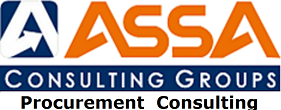     ΤΟΜΕΑΣ ΠΕΡΙΒΑΛΛΟΝΤΟΣ ΠΛΗΡΟΦΟΡΙΑΚΟ ΔΕΛΤΙΟΑΠΟΒΛΗΤΩΝ ΤΥΡΟΚΟΜΕΙΩΝ    ΤΟΜΕΑΣ ΠΕΡΙΒΑΛΛΟΝΤΟΣ                                           ΥΦΙΣΤΑΜΕΝΗ ΚΑΤΑΣΤΑΣΗ ΑΝΤΙΡΥΠΑΝΣΗΣ / ΔΙΑΧΕΙΡΙΣΗΣ ΠΕΡΙΓΡΑΦΗ ΥΦΙΣΤΑΜΕΝΩΝ ΔΕΞΑΜΕΝΩΝ ΕΞΙΣΣΟΡΟΠΗΣΗΣ/ ΑΠΟΘΗΚΕΥΣΗΣΠΕΡΙΓΡΑΦΗ ΥΦΙΣΤΑΜΕΝΗΣ ΜΟΝΑΔΑΣ ΕΠΕΞΕΡΓΑΣΙΑΣ ΥΓΡΩΝ ΑΠΟΒΛΗΤΩΝΠΕΡΙΓΡΑΦΗ ΔΙΑΧΕΙΡΙΣΗΣ ΤΥΡΟΓΑΛΑΚΤΟΣ     ΤΟΜΕΑΣ ΠΕΡΙΒΑΛΛΟΝΤΟΣΠΛΗΡΟΦΟΡΙΕΣ ΠΡΟΙΟΝΤΩΝ ΚΑΙ ΓΡΑΜΜΩΝ ΠΑΡΑΓΩΓΗΣ     ΤΟΜΕΑΣ ΠΕΡΙΒΑΛΛΟΝΤΟΣΥΦΙΣΤΑΜΕΝΕΣ ΠΟΣΟΤΗΤΕΣ ΠΑΡΑΓΩΓΗΣ ΑΝΑ ΚΑΤΗΓΟΡΙΑ  ΠΡΟΙΟΝΤΩΝ (ΣΕ ΒΑΡΟΣ)ΠΑΡΑΓΩΓΙΚΗ ΔΥΝΑΜΙΚΟΤΗΤΑ  ΜΟΝΑΔΑΣ    ΤΟΜΕΑΣ ΠΕΡΙΒΑΛΛΟΝΤΟΣΠΛΗΡΟΦΟΡΙΕΣ  ΑΠΟΒΛΗΤΩΝΧΡΟΝΙΚΗ ΠΕΡΙΟΔΟΣ    ΑΠΟ    ΕΩΣ ΠΟΣΟΤΗΤΕΣ ΥΓΡΩΝ ΑΠΟΒΛΗΤΩΝ ΑΝΑ ΧΡΟΝΙΚΟ ΔΙΑΣΤΗΜΑΜΕΓΙΣΤΕΣ ΤΙΜΕΣ ΠΟΣΟΤΗΤΩΝ ΑΠΟΒΛΗΤΩΝ ΑΝΑ ΧΡΟΝΙΚΟ ΔΙΑΣΤΗΜΑΧΡΟΝΙΚΗ ΠΕΡΙΟΔΟΣ ΑΠΟ   ΕΩΣ     ΠΟΣΟΤΗΤΕΣ ΤΥΡΟΓΑΛΑΚΤΟΣ ΑΝΑ ΧΡΟΝΙΚΟ ΔΙΑΣΤΗΜΑΜΕΓΙΣΤΕΣ ΤΙΜΕΣ ΠΟΣΟΤΗΤΩΝ ΤΥΡΟΓΑΛΑΚΤΟΣ  ΑΝΑ ΧΡΟΝΙΚΟ ΔΙΑΣΤΗΜΑ  ΤΟΜΕΑΣ ΠΕΡΙΒΑΛΛΟΝΤΟΣΣΤΟΙΧΕΙΑ ΚΑΙ ΣΥΝΘΕΣΗ ΥΓΡΩΝ ΑΠΟΒΛΗΤΩΝΣΤΟΙΧΕΙΑ ΚΑΙ ΣΥΝΘΕΣΗ ΤΥΡΟΓΑΛΑΚΤΟΣΑΠΑΙΤΗΣΕΙΣ ΑΠΟΤΕΛΕΣΜΑΤΩΝ ΕΠΕΞΕΡΓΑΣΜΕΝΩΝ ΑΠΟΒΛΗΤΩΝ     ΤΟΜΕΑΣ ΠΕΡΙΒΑΛΛΟΝΤΟΣ ΕΠΙΛΟΓΕΣ ΑΠΟΔΕΚΤΗ ΤΩΝ ΕΠΕΞΕΡΓΑΣΜΕΝΩΝ ΑΠΟΒΛΗΤΩΝ ΠΕΡΙΓΡΑΦΗΕΠΩΝΥΜΙΑ ΕΠΙΧΕΙΡΗΣΗΣ : ΕΔΡΑ ΜΟΝΑΔΑΣ : ΣΥΝΤΑΚΤΗΣ ΤΟΥ ΔΕΛΤΙΟΥ : USERNAME ΣΥΝΤΑΚΤΗ ΣΤΟ AssA mall (αν είναι διαθέσιμο): ΤΗΛ. Επικοινωνίας : Email Eπικοινωνίας : 	ΗΜΕΡΟΜΗΝΙΑ ΣΥΝΤΑΞΗΣ :ΠΕΡΙΓΡΑΦΗ ΠΑΡΑΓΌΜΕΝΩΝ ΠΡΟΪΟΝΤΩΝ (ΧΑΡΑΚΤΗΡΙΣΤΙΚΑ ΣΥΣΚΕΥΑΣΊΕΣ ΚΛΠ )ΠΕΡΙΓΡΑΦΗ ΓΑΛΑΚΤΟΣ (ποικιλίες , ποσότητες κλπ )ΣΥΝΟΠΤΙΚΗ ΠΕΡΙΓΡΑΦΉ ΓΡΑΜΜΩΝ ΠΑΡΑΓΩΓΉΣΠΕΡΙΓΡΑΦΗ ΛΕΙΤΟΥΡΓΙΑΣ  ΠΑΡΑΓΩΓΗΣ   /ΧΡΟΝΙΚΑ ΔΙΑΣΤΗΜΑΤΑ ΛΕΙΡΟΥΡΓΙΑΣ / ΔΙΑΚΟΠΕΣ /ΒΑΡΔΙΕΣΠΡΟΙΟΝ (Κατηγορία προϊόντων )ΗΜΕΡΗΣΙΑ ΠΑΡΑΓΩΓΗΕΒΔΟΜΑΔΙΑΙΑ ΠΑΡΑΓΩΓΗΜΗΝΙΑΙΑ ΠΑΡΑΓΩΓΗΕΤΗΣΙΑ ΠΑΡΑΓΩΓΗΠΡΟΙΟΝ (Κατηγορία προϊόντων )ΗΜΕΡΗΣΙΑ ΠΑΡΑΓΩΓΗΕΒΔΟΜΑΔΙΑΙΑ ΠΑΡΑΓΩΓΗΜΗΝΙΑΙΑ ΠΑΡΑΓΩΓΗΕΤΗΣΙΑ ΠΑΡΑΓΩΓΗΗΜΕΡΑΕΒΔΟΜΑΔΑΜΗΝΑΕΤΟΣΗΜΕΡΑΕΒΔΟΜΑΔΑΜΗΝΑΕΤΟΣΗΜΕΡΑΕΒΔΟΜΑΔΑΜΗΝΑΕΤΟΣΗΜΕΡΑΕΒΔΟΜΑΔΑΜΗΝΑΕΤΟΣΚΑΝΟΝΙΚΕΣ ΤΙΜΕΣΜΕΓΙΣΤΕΣ ΤΙΜΕΣCODmg/lmg/lBOD5mg/lmg/lTSS (αιωρούμενα στερεά)mg/lmg/lT.Ntotalmg/lmg/lT.Ptotalmg/lmg/lAγωγιμότηταμS/cmμS/cmpHΚΑΝΟΝΙΚΕΣ ΤΙΜΕΣΜΕΓΙΣΤΕΣ ΤΙΜΕΣCODmg/lmg/lBOD5mg/lmg/lTSS (αιωρούμενα στερεά)mg/lmg/lT.Ntotalmg/lmg/lT.Ptotalmg/lmg/lAγωγιμότηταμS/cmμS/cmpHΕπιθυμητές τιμές αποτελεσμάτωνCODmg/lBOD5mg/lTSSmg/lΝΗ4-Νmg/lΝΟ3-Νmg/lNO2-Nmg/lNtotalmg/lPtotalmg/lΑγωγιμότηταμS/cmpHΔιάθεση σε χωματοδεξαμενήΔιάθεση σε επιφανειακό αποδέκτηΔιάθεση σε κεντρικό αποχετευτικό δίκτυοΔιάθεση μέσω περιορισμένης/απεριόριστης  άρδευσηςΠεριγράψτε άλλη πιθανή δυνατότητα 